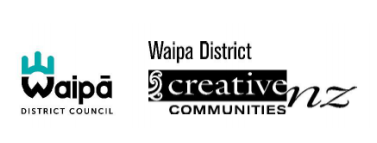 Creative Communities Scheme September 2021Successful applicantsApplicants NameProjectFor more informationMargaret AullToi Ki WaikatoMargaret Aull - margaretaull99@gmail.com>Waimihi HotereTirama Theatre WorkshopsWaimihi Hotere - waimihi@twowisekumara.co.nz>Cambridge Autumn Festival Trust2022 Cambridge Autumn FestivalAlana MacKay - alana.j.m.mackay@gmail.com>David Ross TaskerThe Rose BallDavid Tasker - hausofblaster@gmail.com>Waikato Rocks TrustSongs of Waikato TrustGuru  - guru.admin@waikatorocks.co.nzCambridge Scottish Country Dancing SocietyScottish Country Dancing - Beginners & Young DancersAntanas - antanas@pauaarchitects.co.nzTe Awamutu Free Concert in the Park TrustShakespeare in the ParkDean Taylor - Dean.Taylor@nzme.co.nz>Te Awamutu Free Concert in the Park TrustChildren's Day Free Play 2022Dean Taylor - Dean.Taylor@nzme.co.nz>Cambridge Art Group A Passion for ArtCarole Hughes - cazo@xtra.co.nz>Te Awamutu AFCArmstrong Ave KokakoSean - teawamutua.f.c@gmail.com